Supplementary Table 1.  Frequency of true positives, false negatives, false positives and true negatives. Note: Risk Cut scores derived from decision rules outlined in Figure 1.Supplemental Figure 1.  Receiver Operating Characteristic Curve for Concussion Prediction Log Total Score (see Figure 1) predicting subsequent concussion diagnosis.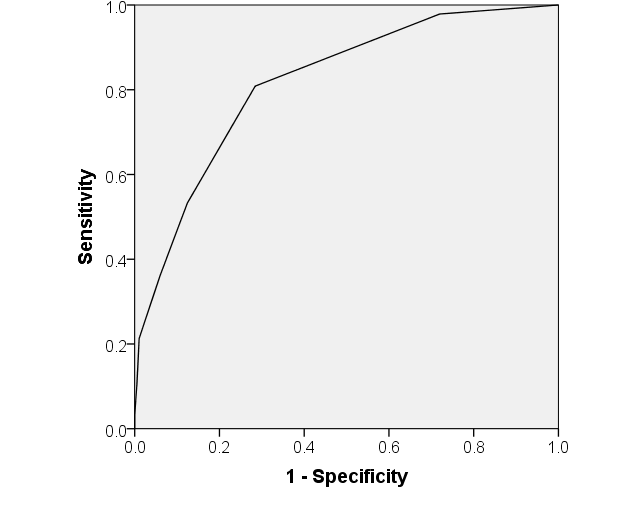 Concussion with positive signConcussion with negative signNo Concussion with positive signNo Concussion with negative signSign or MechanismTrue PositiveFalse NegativeFalse PositiveTrue NegativeLOC/MOTIONLESS138112755INCOORDINATION/BALANCE PROBLEMS355977690FIGHT7875762INITIAL HIT BY STICK490231536INITIAL HIT BY SHOULDER4747165602SECONDARY CONTACT ON ICE207425742NO SECONDARY CONTACT4153467300Elevated Risk Cut Score (At or above .5)7618218549High Risk Cut Score (At or above 2)346046721